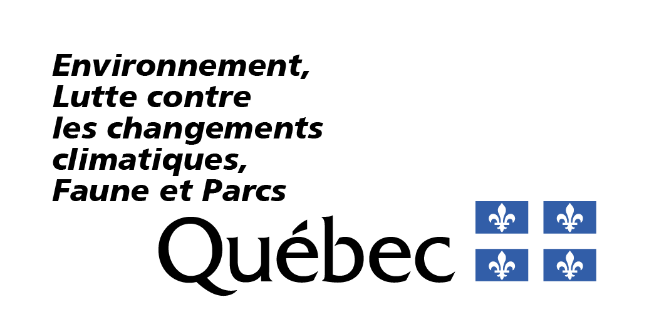 RenseignementsPortée du formulairePour toute autorisation ministérielle, un avis de tout changement de coordonnées est exigé en vertu de l’article 31.0.1 de la Loi sur la qualité de l’environnement (RLRQ, chapitre Q-2), ci-après appelée la LQE.Fournir les renseignements demandésVous devez répondre à toutes les questions à moins d’indication contraire.Les renseignements demandés peuvent être fournis à même le formulaire ou dans un document joint à vos avis de changement, auquel cas vous devez indiquer le nom du document joint ainsi que la section où figurent lesdits renseignements. Notes :Les termes suivis du point d’interrogation'?' sont définis dans le lexique situé à la fin du formulaire.ConsignesCe formulaire doit être utilisé uniquement pour un changement de coordonnées du titulaire d’une ou de plusieurs autorisations. Il doit être transmis par la poste à la Direction régionale où le projet est réalisé. Notez que le ministère transmettra un accusé-réception de cet avis, mais n’est pas dans l’obligation de délivrer une nouvelle autorisation.Le formulaire d’évolution AM-LQE-31.0.2 – Avis de cession d’une autorisation doit être utilisé lorsqu’un titulaire souhaite céder son autorisation à une autre personne.Obligation et délaiLe titulaire d’une autorisation doit aviser le ministre dans les plus brefs délais de tout changement de ses coordonnées selon l’article 31.0.1 de la LQE.Caractère public du formulaire de changement de coordonnéesEn vertu de l’article 118.5.3 de la LQE, les changements de coordonnées ont un caractère public. Ils sont accessibles sur le registre du ministre visé à l’article 118.5 de la LQE. RéférencesLoi et règlements liés au présent formulaire Loi sur la qualité de l’environnement (RLRQ, chapitre Q-2) – ci-après appelée la LQESite web du Gouvernement du Québec – Numéro d’entreprise du QuébecSite Web du Gouvernement du Québec – Coordonnées des directions régionales du ministreIdentification du titulaire de l’autorisation1.1	Dans le tableau ci-dessous, inscrivez les informations relatives à l’identification du titulaire apparaissant à l’autorisation.S’il y a plus d’un titulaire, cliquez sur le + pour dupliquer le tableau.1.2	Dans le tableau ci-dessous, inscrivez les informations du représentant du titulaire.Nouvelles coordonnées du titulaire de l’autorisation2.1	Dans le tableau ci-dessous, inscrivez les nouvelles coordonnées du titulaire. S’il y a plus d’un titulaire, cliquez sur le + pour dupliquer le tableau.2.2	Quelle est la date prévue du changement de coordonnées?Identification des autorisations appartenant au titulaire3.1	Dans le tableau ci-dessous, identifiez-la ou les autorisations visées par l’avis de changement de coordonnées. Note : Le numéro de l’autorisation est composé de neuf chiffres (ex. : 40XXXXXXX). Il est inscrit sur la première page des autorisations et situé sous le nom du titulaire ou dans le coin supérieur droit.3.2	Fournissez tout autre renseignement ou joignez tout autre document permettant de compléter votre avis, le cas échéant. Exemples : une précision sur le changement de désignation ou de nom du titulaire;toute autre précision permettant de rejoindre le titulaire plus facilement au besoin. Déclaration du titulaireJe, __  ___, déclare que tous les renseignements fournis dans le présent avis ainsi que toutes les annexes et tous les documents qui l’accompagnent sont complets et exacts.Toute fausse déclaration peut entraîner des sanctions en vertu de la Loi sur la qualité de l’environnement (RLRQ, chapitre Q-2). Tous les renseignements fournis feront partie intégrante de l’avis. Signature : _________________________________________________                               Date :   LexiqueNEQ :  acronyme pour « numéro d’entreprise du Québec », lequel correspond à l’identifiant numérique, composé de dix chiffres, attribué à chaque entreprise qui s’immatricule au Registraire des entreprises.personne morale :  toute forme d’entreprise légalement constituée qui a une personnalité juridique distincte de celle de ses propriétaires et dont la gestion est confiée à des administrateurs, membres de son conseil d’administration. C’est une entreprise formée par statuts de constitution ou par lettres patentes, notamment sous le régime de la Loi sur les sociétés par actions (L.R.Q., c. S-31.1) ou de la Loi canadienne sur les sociétés par actions (L.R.C. [1985], ch. C-44).personne moral de droit public : personne morale qui, poursuivant un intérêt général, est régie par des points essentiels de son fonctionnement, notamment par sa composition, ses pouvoirs et les contrôles auxquels elle est soumise par des règles de droit public.personne physique : particulier qui exerce une activité ou qui fait des affaires seul ou avec d’autres personnes autrement qu’en société de personnes. Tel qu’indiqué dans le lexique (je ne sais pas pourquoi c’est la définition de personne morale de droit public qui est repris ici). Les autres définitions sont correctes. personne-ressource : la personne-ressource du titulaire est la personne physique qui agit pour une personne morale, une personne de droit public ou une société de personnes. La personne-ressource reçoit les communications concernant l’avis. Si le titulaire est une personne physique, il est possible que la personne-ressource soit la même personne que le titulaire.société de personnes : une société de personnes est une forme d’entreprise qui peut être composée notamment de personnes physiques, de personnes morales ou de sociétés de personnes qui font des affaires ensemble en sociétés de personnes : la société en nom collectif (SENC), la société en commandite (SEC) et la société en participation. Identification du représentant'?'Identification du représentant'?'Identification du représentant'?'Identification du représentant'?'Prénom et nom du représentantNom de l’entreprise ou de l’organisme associéTitre ou fonctionCoordonnées du représentantCoordonnées du représentantCoordonnées du représentantCoordonnées du représentantNuméro de téléphone (bureau)PosteNuméro de téléphone (autre)Adresse courrielNuméro de l’autorisationDate de délivrance